ПРОЕКТ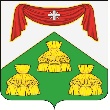 ПОСТАНОВЛЕНИЕАдминистрации муниципального образованияКопнинское Собинского района 00.00.2021г.                                                                                                            № 00с.Заречное        В соответствии с Федеральным   законом  от 06.10.2003 №131-ФЗ « Об общих принципах организации местного самоуправления в Российской Федерации», Федеральным законом от 31.07.2021 №248-ФЗ «О государственном контроле (надзоре) и муниципальном контроле в Российской Федерации», постановлением Правительства Российской Федерации от 25 июня 2021 года № 990 «Об утверждении Правил разработки и утверждения контрольными (надзорными) органами программы профилактики рисков причинения вреда (ущерба) охраняемым законом ценностям»                                              администрация п о с т а н о в л я е т:        1.  Утвердить Программу профилактики рисков причинения вреда (ущерба) охраняемым законом ценностям в сфере муниципального жилищного контроля на территории муниципального образования Копнинское Собинского района на 2022 год, согласно приложению.      2.   Контроль за выполнением настоящего постановления оставляю за собой.     3. Настоящее постановление вступает в силу со дня его официального опубликования и подлежит размещению на официальном сайте администрации муниципального образования Копнинское Собинского района в информационно-телекоммуникационной сети «Интернет».    Глава администрации                                                          И.В.Голубев.   Приложение                                                                                 к постановлению администрации                                                                                                                                                                                МО Копнинское Собинского района                                                                                    от ________2021 №___    Программа профилактики рисков причинения вреда (ущерба) охраняемым законом ценностям в сфере муниципального жилищного контроля на территории муниципального образования Копнинское                           Собинского района на 2022 годРаздел I. Анализ текущего состояния осуществления вида контроля, описание текущего уровня развития профилактической деятельности контрольного органа, характеристика проблем, на решение которых направлена программа профилактикиНастоящая программа разработана в соответствии со статьей 44 Федерального закона от 31 июля 2021 г. № 248-ФЗ «О государственном контроле (надзоре) и муниципальном контроле в Российской Федерации», постановлением Правительства Российской Федерации от 25 июня 2021 г. 
№ 990 «Об утверждении Правил разработки и утверждения контрольными (надзорными) органами программы профилактики рисков причинения вреда (ущерба) охраняемым законом ценностям» и предусматривает комплекс мероприятий по профилактике рисков причинения вреда (ущерба) охраняемым законом ценностям при осуществлении муниципального жилищного контроля на территории муниципального образования Копнинское Собинского района (далее – муниципальный жилищный контроль).В соответствии с Федеральным законом от 06 октября 2003 г. № 131-ФЗ «Об общих принципах организации местного самоуправления в Российской Федерации», Уставом муниципального образования Копнинское Собинского района, администрация муниципального образования Копнинское Собинского района (далее - Администрация) является уполномоченным органом по осуществлению муниципального жилищного контроля.При осуществлении муниципального жилищного контроля Администрацией осуществляет контроль за соблюдением:а) правил пользования жилыми помещениями;б) использования в исправном состоянии жилого помещения, санитарно-техническое и иное оборудование, обеспечения их сохранности;в) использования жилого помещения по назначению в соответствии с Жилищным кодексом РФ;г) проведение текущего ремонта жилого  помещения;д) своевременно и в полном объеме вносить плату за жилое помещение и коммунальные услуги, утвержденным в соответствии с законодательством Российской Федерациие) проведения переустройства и (или) перепланировки жилого  помещения  без   согласия собственника;ж) исполнения предписаний об устранении нарушений обязательных требований, выданных должностными лицами, уполномоченными осуществлять муниципальный жилищный контроль, в пределах их компетенции.Подконтрольными субъектами муниципального жилищного контроля являются юридические лица, индивидуальные предприниматели и граждане, деятельность, действия (бездействия) контролируемых лиц, нарушающих обязательные требования, установленные жилищным законодательством.Общее количество подконтрольных субъектов, в отношении которых проводились мероприятия по муниципальному жилищному контролю, в 2020 году составило 0  единиц, за 9 месяцев 2021 года- 0 единиц;Штатная численность должностных лиц Администрации, уполномоченных осуществлять муниципальный жилищный контроль, в 2021 году составляло 1 (один) человек.Основными отчетными показателями деятельности Администрация в рамках осуществления муниципального жилищного контроля за 2021 год являются:количество проведенных проверок соблюдения жилищного  законодательства Российской Федерации за девять месяцев 2021 года – 0;количество выявленных нарушений за  девять месяцев 2021 года – 0; количество выданных предписаний за девять  месяцев 2021 года –  0;В рамках развития и осуществления профилактической деятельности на территории муниципального образования Копнинское Собинского района в 2021 году:поддерживались в актуальном состоянии и размещались на официальном сайте Администрации в информационно-телекоммуникационной сети «Интернет» (далее - официальный сайт Администрации) перечни нормативных правовых актов, содержащих обязательные требования, требования, установленные муниципальными правовыми актами, соблюдение которых оценивается при проведении мероприятий по контролю при осуществлении муниципального жилищного контроля, а также тексты соответствующих нормативных правовых актов;размещалась на официальном сайте Администрации информация о результатах осуществления муниципального  жилищного контроля;при необходимости выдавались предостережения о недопустимости нарушений обязательных требований, требований, установленных муниципальными правовыми актами;осуществлялось консультирование по вопросам соблюдения обязательных требований, требований, установленных муниципальными правовыми актами;проводились плановые (рейдовые) осмотры, обследования  муниципального жилья.Раздел II. Цели и задачи реализации программы профилактикиОсновными целями программы профилактики являются:- Стимулирование добросовестного соблюдения обязательных требований всеми контролируемыми лицами; - Устранение условий, причин и факторов, способных привести к нарушениям обязательных требований и (или) причинению вреда (ущерба) охраняемым законом ценностям;- Создание условий для доведения обязательных требований до контролируемых лиц, повышение информированности о способах их соблюдения.Проведение профилактических мероприятий программы профилактики направлено на решение следующих задач:- Укрепление системы профилактики нарушений рисков причинения вреда (ущерба) охраняемым законом ценностям;- Повышение правосознания и правовой культуры руководителей  юридических лиц, индивидуальных предпринимателей и граждан;- Оценка возможной угрозы причинения, либо причинения вреда жизни, здоровью граждан, выработка и реализация профилактических мер, способствующих ее снижению;- Выявление факторов угрозы причинения, либо причинения вреда жизни, здоровью граждан, причин и условий, способствующих нарушению обязательных требований, определение способов устранения или снижения угрозы.- Оценка состояния подконтрольной среды и установление зависимости видов и интенсивности профилактических мероприятий от присвоенных контролируемым лицам уровней риска; Раздел III. Перечень профилактических мероприятий, сроки (периодичность) их проведенияКонсультирование контролируемых лиц осуществляется должностным лицом, уполномоченным осуществлять муниципальный жилищный контроль по телефону, либо в ходе проведения профилактических мероприятий, контрольных мероприятий и не должно превышать 15 минут.Консультирование осуществляется в устной или письменной форме по следующим вопросам:а) организация и осуществление муниципального жилищного контроля;б) порядок осуществления контрольных мероприятий, установленных положением по осуществлению муниципального жилищного контроля на территории муниципального образования Копнинское Собинского района;в) порядок обжалования действий (бездействия) должностных лиц, уполномоченных осуществлять муниципальный жилищный контроль;г) получение информации о нормативных правовых актах (их отдельных положениях), содержащих обязательные требования, оценка соблюдения которых осуществляется Администрацией  в рамках контрольных мероприятий.Консультирование в письменной форме осуществляется должностным лицом, уполномоченным осуществлять муниципальный  жилищный контроль, в следующих случаях:а) контролируемым лицом представлен письменный запрос о представлении письменного ответа по вопросам консультирования;б) за время консультирования предоставить ответ на поставленные вопросы невозможно;в) ответ на поставленные вопросы требует дополнительного запроса сведений.Раздел IV. Показатели результативности и эффективности программы профилактикиОб утверждении программы профилактики рисков причинения вреда (ущерба) охраняемым законом ценностям в сфере муниципального жилищного контроля на территории муниципального образования Копнинское Собинского района. № п/пНаименование мероприятияСрок исполненияОтдел Администрации , ответственный за реализацию1.Информированиепо вопросам соблюдения обязательных требованийпостоянноАдминистрация МО Копнинское                   Собинского района2.Консультированиепо мере обращения подконтрольных субъектовАдминистрация МО Копнинское                    Собинского района№ п/пНаименование показателяВеличина1.Полнота информации, размещенной на официальном сайте Администрации  в соответствии с частью 3 статьи 46 Федерального закона от 31 июля 2021 г. № 248-ФЗ «О государственном контроле (надзоре) и муниципальном контроле в Российской Федерации»100 %2.Удовлетворенность контролируемых лиц и их представителями консультированием100 % от числа обратившихся3.Количество проведенных профилактических мероприятийне менее 20 мероприятий, проведенных контрольным органом